Funded Learning Event / Conference Application Form Please complete all appropriate sections & send to CNME.GUH@hse.ieIncomplete forms will be returned.ALL correspondence will be via EMAIL
For Office Use Only: Centre of Nursing & Midwifery Education**If approved by CNME, Conference fee will be refunded once verification of attendance is submitted along with the receipt of payment to the CNME.  Claims for reimbursement must be submitted within eight weeks of attending the Seminar/Conference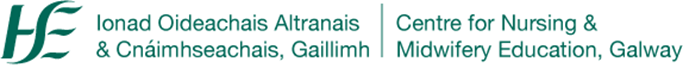 CNME GalwayIncl. PortiunculaCNME.GUH@hse.ieTo be completed by Applicant:
To be completed by Applicant:
To be completed by Applicant:
To be completed by Applicant:
To be completed by Applicant:
To be completed by Applicant:
To be completed by Applicant:
To be completed by Applicant:
Your home address, mobile number & email are requested to enable us to manage all matters relating to this application. Signature of this form indicates your consent to use your contact details in relation to this programme.   This information will be recorded on a database.  Your home address, mobile number & email are requested to enable us to manage all matters relating to this application. Signature of this form indicates your consent to use your contact details in relation to this programme.   This information will be recorded on a database.  Your home address, mobile number & email are requested to enable us to manage all matters relating to this application. Signature of this form indicates your consent to use your contact details in relation to this programme.   This information will be recorded on a database.  Your home address, mobile number & email are requested to enable us to manage all matters relating to this application. Signature of this form indicates your consent to use your contact details in relation to this programme.   This information will be recorded on a database.  Your home address, mobile number & email are requested to enable us to manage all matters relating to this application. Signature of this form indicates your consent to use your contact details in relation to this programme.   This information will be recorded on a database.  Your home address, mobile number & email are requested to enable us to manage all matters relating to this application. Signature of this form indicates your consent to use your contact details in relation to this programme.   This information will be recorded on a database.  Your home address, mobile number & email are requested to enable us to manage all matters relating to this application. Signature of this form indicates your consent to use your contact details in relation to this programme.   This information will be recorded on a database.  Your home address, mobile number & email are requested to enable us to manage all matters relating to this application. Signature of this form indicates your consent to use your contact details in relation to this programme.   This information will be recorded on a database.  Name:Name:Name:Name:Job Title: Job Title: Job Title: Job Title: Work Location & Address:Work Location & Address:Work Location & Address:Work Location & Address:Work Location & Address:Work Location & Address:Work Location & Address:Work Location & Address:Home Address:Home Address:Home Address:Home Address:Home Address:Home Address:Home Address:Home Address:Mobile number:Personnel No:Personnel No:Personnel No:Personnel No:Personnel No:NMBI PIN no:NMBI PIN no:Email: Email: Email: Email: Email: Date of Event:Date of Event:Date of Event:Event Title:Event Title:Event Title:Event Title:Event Title:Event Title:Event Title:Event Title:Venue:Venue:Venue:Cost of Event:
Attach outline & costing of conferenceCost of Event:
Attach outline & costing of conferenceCost of Event:
Attach outline & costing of conferenceCost of Event:
Attach outline & costing of conferenceCost of Event:
Attach outline & costing of conferencePlease indicate why you wish to apply for this event?

Please indicate why you wish to apply for this event?

Please indicate why you wish to apply for this event?

Please indicate why you wish to apply for this event?

Please indicate why you wish to apply for this event?

Please indicate why you wish to apply for this event?

Please indicate why you wish to apply for this event?

Please indicate why you wish to apply for this event?

Signature of Applicant: Signature of Applicant: Signature of Applicant: Signature of Applicant: Signature of Applicant: Signature of Applicant: Date: Date: To be completed by Line Manager / ADoNM / DoNM
To be completed by Line Manager / ADoNM / DoNM
To be completed by Line Manager / ADoNM / DoNM
To be completed by Line Manager / ADoNM / DoNM
To be completed by Line Manager / ADoNM / DoNM
To be completed by Line Manager / ADoNM / DoNM
To be completed by Line Manager / ADoNM / DoNM
To be completed by Line Manager / ADoNM / DoNM
State reasons for supporting this application:

State reasons for supporting this application:

State reasons for supporting this application:

State reasons for supporting this application:

State reasons for supporting this application:

State reasons for supporting this application:

State reasons for supporting this application:

State reasons for supporting this application:

Study Leave Approved (if applicable)Study Leave Approved (if applicable)Study Leave Approved (if applicable)Study Leave Approved (if applicable)Study Leave Approved (if applicable)Study Leave Approved (if applicable)Study Leave Approved (if applicable)Hours:Signature: Signature: Signature: Signature: Signature: Signature: Signature: Date: Email:  Email:  Work address: Work address: Work address: Work address: Work address: Work address: Conference fee approved:    YES/NO   €Signed: Date: